Stevns KommuneBørn & læringPostboks 834660 Store HeddingeAnsøgning om udskydelse af skolestart (Ansøgning sendes til ovenstående adresse)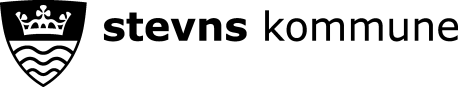 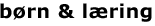 Barnets navn:Cpr nr:Adresse:Dato for ansøgning:Forældrenes begrundelse for udskydelse af barnets skolestart:Forældrenes begrundelse for udskydelse af barnets skolestart:Børnehavens kommentarer:Børnehavens kommentarer:Forældrenes underskrift:  Områdelederens underskrift:Børn & lærings afgørelse d.                           Bevilliget                                                                         AfslåetBørn & lærings afgørelse d.                           Bevilliget                                                                         Afslået